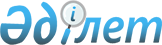 О внесении изменений и дополнений в решение районного маслихата от 11 декабря 2013 года № 252-V "Об утверждении районного бюджета на 2014 - 2016 годы"
					
			Утративший силу
			
			
		
					Решение Курмангазинского районного маслихата Атырауской области от 16 октября 2014 года № 333-V. Зарегистрировано Департаментом юстиции Атырауской области 28 октября 2014 года № 3025. Утратило силу решением Курмангазинского районного маслихата Атырауской области от 3 февраля 2015 года N 375-V      Сноска. Утратило силу решением Курмангазинского районного маслихата Атырауской области от 03.02.2015 N 375-V.

      Примечание РЦПИ.

      В тексте документа сохранена пунктуация и орфография оригинала.

      В соответствии со статьей 109 Бюджетного кодекса Республики Казахстан от 4 декабря 2008 года, подпунктом 1) пункта 1 статьи 6 Закона Республики Казахстан от 23 января 2001 года "О местном государственном управлении и самоуправлении в Республике Казахстан" и предложением районного акимата районный маслихат РЕШИЛ:

      1.  Внести в решение районного маслихата от 11 декабря 2013 года № 252-V "Об утверждении районного бюджета на 2014-2016 годы" (зарегистрировано в реестре государственной регистрации нормативных правовых актов за № 2836, опубликовано 20 февраля 2014 года в районной газете "Серпер") следующие изменения и дополнения:

      1)  в подпункте 1) пункта 1:

      цифры "6 764 449" заменить цифрами "6 751 518";

      цифры "1 146 035" заменить цифрами "1 146 759";

      цифры "7 763" заменить цифрами "7 039";

      цифры "5 601 449" заменить цифрами "5 588 518";

      2)  в подпункте 2) пункта 1:

      цифры "6 785 108" заменить цифрами "6 772 177";

      3)  в пункте 13:

      цифры "1 602 314" заменить цифрами "1 547 282";

      цифры "295 085" заменить цифрами "284 482";

      цифры "214 552" заменить цифрами "200 123";

      цифры "566 000" заменить цифрами "536 000";

      4)  в пункте 28:

      цифры "125 000" заменить цифрами "118 561";

      5) в пункте 30:

      цифры "228 410" заменить цифрами "218 008";

      6)  пункт 37 изложить в новой редакции:

      "37. Учесть, что в районном бюджете на 2014 год из областного бюджета предусмотрены целевые текущие трансферты в сумме 1 410 тысяч тенге на возмещение коммунальных расходов участников и инвалидов Великой Отечественной Войны, вдовам воинов погибших в Великой Отечественной Войне и участникам войны в Афганистане и семьям погибших."

      7)  решение дополнить пунктами 40, 41 следующего содержания:

      "40. Учесть что в районном бюджете на 2014 год предусмотрены целевые текущие трансферты из областного бюджета в сумме 39 058 тысяч тенге на приобретение и доставку учебников, учебно-методических комплексов для общеобразовательных организаций образования.

      41. Учесть что в районном бюджете на 2014 год предусмотрены целевые текущие трансферты из областного бюджета в сумме 20 000 тысяч тенге на капитальный ремонт автомобильных дорог."

      2.  Приложения 1, 5, 6 изложить в новой редакции согласно приложениям 1, 2, 3 к настоящему решению.

      3.  Контроль за исполнением настоящего решения возложить на постоянную комиссию (председатель Б. Жугинисов) районного маслихата по вопросам экономики, налоговой и бюджетной политики.

      4.  Настоящее решение вводится в действие с 1 января 2014 года.

 О районном бюджете на 2014 год Объемы финансирования бюджетных программ в разрезе аппаратов акимов сельских округов      Продолжение таблицы

      Продолжение таблицы

      Продолжение таблицы

 Перечень программ развития районного бюджета на 2014 год
					© 2012. РГП на ПХВ «Институт законодательства и правовой информации Республики Казахстан» Министерства юстиции Республики Казахстан
				
      Председатель ХХХІ сессии
районного маслихата

С. Мурзагалиев

      Секретарь районного маслихата

Р. Султанияев
Приложение 1 к решению районного маслихата № 333-V от 16 октября 2014 годаПриложение 1 к решению районного маслихата № 252-V от 11 декабря 2013 года Категория

Категория

Категория

Категория

Категория

Категория

Категория

Сумма, тысяч тенге

Класс

Класс

Класс

Класс

Класс

Класс

Сумма, тысяч тенге

Подкласс

Подкласс

Подкласс

Подкласс

Подкласс

Сумма, тысяч тенге

Наименование

Наименование

Наименование

Сумма, тысяч тенге

1

2

3

3

4

4

4

5

І. Доходы

І. Доходы

І. Доходы

6751518

1

Налоговые поступления

Налоговые поступления

Налоговые поступления

1146759

01

Подоходный налог

Подоходный налог

Подоходный налог

308595

2

2

Индивидуальный подоходный налог

Индивидуальный подоходный налог

Индивидуальный подоходный налог

308595

03

Социальный налог

Социальный налог

Социальный налог

120000

1

1

Социальный налог

Социальный налог

Социальный налог

120000

04

Налоги на собственность

Налоги на собственность

Налоги на собственность

703427

1

1

Налоги на имущество

Налоги на имущество

Налоги на имущество

653810

3

3

Земельный налог

Земельный налог

Земельный налог

4924

4

4

Налог на транспортные средства

Налог на транспортные средства

Налог на транспортные средства

44475

5

5

Единый земельный налог

Единый земельный налог

Единый земельный налог

218

05

Внутренние налоги на товары, работы и услуги

Внутренние налоги на товары, работы и услуги

Внутренние налоги на товары, работы и услуги

11151

2

2

Акцизы

Акцизы

Акцизы

4300

3

3

Поступления за использование природных и других ресурсов

Поступления за использование природных и других ресурсов

Поступления за использование природных и других ресурсов

1388

4

4

Сборы за ведение предпринимательской и профессиональной деятельности

Сборы за ведение предпринимательской и профессиональной деятельности

Сборы за ведение предпринимательской и профессиональной деятельности

5371

5

5

Фиксированный налог

Фиксированный налог

Фиксированный налог

92

08

Обязательные платежи, взимающиеся за совершение юридических значимых действий и (или) выдачу документов уполномоченными на то государственными органами или должностными лицами

Обязательные платежи, взимающиеся за совершение юридических значимых действий и (или) выдачу документов уполномоченными на то государственными органами или должностными лицами

Обязательные платежи, взимающиеся за совершение юридических значимых действий и (или) выдачу документов уполномоченными на то государственными органами или должностными лицами

3586

1

1

Госпошлина

Госпошлина

Госпошлина

3586

2

Неналоговые поступления

Неналоговые поступления

Неналоговые поступления

7039

01

Доходы от государственной собственности

Доходы от государственной собственности

Доходы от государственной собственности

2758

1

1

Поступления части чистого дохода государственных предприятий

Поступления части чистого дохода государственных предприятий

Поступления части чистого дохода государственных предприятий

178

5

5

Доходы от аренды имущества, находящегося в государственной собственности

Доходы от аренды имущества, находящегося в государственной собственности

Доходы от аренды имущества, находящегося в государственной собственности

2580

02

Поступления от реализации товаров (работ, услуг) государственными учреждениями, финансируемыми из государственного бюджета

Поступления от реализации товаров (работ, услуг) государственными учреждениями, финансируемыми из государственного бюджета

Поступления от реализации товаров (работ, услуг) государственными учреждениями, финансируемыми из государственного бюджета

138

1

1

Поступления от реализации товаров (работ, услуг) государственными учреждениями, финансируемыми из государственного бюджета

Поступления от реализации товаров (работ, услуг) государственными учреждениями, финансируемыми из государственного бюджета

Поступления от реализации товаров (работ, услуг) государственными учреждениями, финансируемыми из государственного бюджета

138

04

Штрафы, пени, санкции, взыскания налагаемые государственными учреждениями, финансируемыми из государственного бюджета, а также содержащимися и финансируемыми из бюджета (сметы расходов) Национального Банка Республики Казахстан

Штрафы, пени, санкции, взыскания налагаемые государственными учреждениями, финансируемыми из государственного бюджета, а также содержащимися и финансируемыми из бюджета (сметы расходов) Национального Банка Республики Казахстан

Штрафы, пени, санкции, взыскания налагаемые государственными учреждениями, финансируемыми из государственного бюджета, а также содержащимися и финансируемыми из бюджета (сметы расходов) Национального Банка Республики Казахстан

686

1

1

Штрафы, пени, санкции, взыскания налагаемые государственными учреждениями, финансируемыми из государственного бюджета за исключением поступлении от предприятии нефтяного сектора, а также содержащимися и финансируемыми из бюджета (сметы расходов) Национального Банка Республики Казахстан

Штрафы, пени, санкции, взыскания налагаемые государственными учреждениями, финансируемыми из государственного бюджета за исключением поступлении от предприятии нефтяного сектора, а также содержащимися и финансируемыми из бюджета (сметы расходов) Национального Банка Республики Казахстан

Штрафы, пени, санкции, взыскания налагаемые государственными учреждениями, финансируемыми из государственного бюджета за исключением поступлении от предприятии нефтяного сектора, а также содержащимися и финансируемыми из бюджета (сметы расходов) Национального Банка Республики Казахстан

686

06

Прочие неналоговые поступления

Прочие неналоговые поступления

Прочие неналоговые поступления

3457

1

1

Прочие неналоговые поступления

Прочие неналоговые поступления

Прочие неналоговые поступления

3457

3

Поступления от продажи основного капитала

Поступления от продажи основного капитала

Поступления от продажи основного капитала

9202

03

Продажа земли и нематериальных активов

Продажа земли и нематериальных активов

Продажа земли и нематериальных активов

9202

1

1

Продажа земли

Продажа земли

Продажа земли

9202

4

Поступления трансфертов

Поступления трансфертов

Поступления трансфертов

5588518

02

Трансферты из вышестоящих органов государственного управления

Трансферты из вышестоящих органов государственного управления

Трансферты из вышестоящих органов государственного управления

5588518

2

2

Трансферты из областного бюджета

Трансферты из областного бюджета

Трансферты из областного бюджета

5588518

Текущие целевые трансферты

Текущие целевые трансферты

Текущие целевые трансферты

1111052

Целевые трансферты на развитие

Целевые трансферты на развитие

Целевые трансферты на развитие

1640394

Субвенции

Субвенции

Субвенции

2837072

Функциональная группа

Функциональная группа

Функциональная группа

Функциональная группа

Функциональная группа

Функциональная группа

Функциональная группа

Сумма, тысяч тенге

функциональная подгруппа

функциональная подгруппа

функциональная подгруппа

функциональная подгруппа

функциональная подгруппа

функциональная подгруппа

Сумма, тысяч тенге

Администратор бюджетных программ

Администратор бюджетных программ

Администратор бюджетных программ

Администратор бюджетных программ

Сумма, тысяч тенге

Программа

Программа

Сумма, тысяч тенге

Наименование

Сумма, тысяч тенге

1

2

2

3

3

4

5

6

І. Расходы

6772177

01

Государственные услуги общего характера

444306

1

1

Представительные, исполнительные и другие органы, выполняющие общие функции государственного управления

407833

112

112

Аппарат маслихата района (города областного значения)

15235

001

Услуги по обеспечению деятельности маслихата района (города областного значения)

14845

003

Капитальные расходы государственного органа

390

122

122

Аппарат акима района (города областного значения)

68675

001

Услуги по обеспечению деятельности акима района (города областного значения)

58875

003

Капитальные расходы государственного органа

9800

123

123

Аппарат акима района в городе, города районного значения, поселка, села, сельского округа

323923

001

Услуги по обеспечению деятельности акима района в городе, города районного значения, поселка, села, сельского округа

274748

022

Капитальные расходы государственного органа

36914

032

Капитальные расходы подведомственных государственных учреждений и организаций

12261

2

2

Финансовая деятельность

1909

459

459

Отдел экономики и финансов района (города областного значения)

1909

003

Проведение оценки имущества в целях налогообложения

500

010

Приватизация, управление коммунальным имуществом, постприватизационная деятельность и регулирование споров, связанных с этим

1409

9

9

Прочие государственные услуги общего характера

34564

459

459

Отдел экономики и финансов района (города областного значения)

34564

001

Услуги по реализации государственной политики в области формирования и развития экономической политики, государственного планирования, исполнения бюджета и управления коммунальной собственностью района (города областного значения)

27905

015

Капитальные расходы государственного органа

6659

02

Оборона

5154

1

1

Военные нужды

5154

122

122

Аппарат акима района (города областного значения)

5154

005

Мероприятия в рамках исполнения всеобщей воинской обязанности

5154

04

Образование

3609338

1

1

Дошкольное воспитание и обучение

410713

123

123

Аппарат акима района в городе, города районного значения, поселка, села, сельского округа

362159

004

Обеспечение деятельности организаций дошкольного воспитания и обучения

300428

041

Реализация государственного образовательного заказа в дошкольных организациях образования

61731

464

464

Отдел образования района (города областного значения)

48554

040

Реализация государственного образовательного заказа в дошкольных организациях образования

48554

2

2

Начальное, основное среднее и общее среднее образование

2775191

123

123

Аппарат акима района в городе, города районного значения, поселка, села, сельского округа

1063

005

Организация бесплатного подвоза учащихся до школы и обратно в сельской местности

1063

464

464

Отдел образования района (города областного значения)

2774128

003

Общеобразовательное обучение

2 689 072

006

Дополнительное образование для детей

85056

9

9

Прочие услуги в области образования

423434

464

464

Отдел образования района (города областного значения)

423434

001

Услуги по реализации государственной политики на местном уровне в области образования

8115

005

Приобретение и доставка учебников, учебно-методических комплексов для государственных учреждений образования района (города областного значения)

61246

007

Проведение школьных олимпиад, внешкольных мероприятий и конкурсов районного (городского) масштаба

677

015

Ежемесячная выплата денежных средств опекунам (попечителям) на содержание ребенка-сироты (детей-сирот), и ребенка (детей), оставшегося без попечения родителей

18188

020

Обеспечение оборудованием, программным обеспечением детей-инвалидов, обучающихся на дому

910

067

Капитальные расходы подведомственных государственных учреждений и организаций

334298

06

Социальная помощь и социальное обеспечение

294780

2

2

Социальная помощь

264106

123

123

Аппарат акима района в городе, города районного значения, поселка, села, сельского округа

25222

003

Оказание социальной помощи нуждающимся гражданам на дому

25222

451

451

Отдел занятости и социальных программ района (города областного значения)

238884

002

Программа занятости

67621

004

Оказание социальной помощи на приобретение топлива специалистам образования, социального обеспечения, культуры, спорта и ветеринарии в сельской местности в соответствии с законодательством Республики Казахстан

8560

005

Государственная адресная социальная помощь

32902

006

Оказание жилищной помощи

4923

007

Социальная помощь отдельным категориям нуждающихся граждан по решениям местных представительных органов

32410

010

Материальное обеспечение детей-инвалидов, воспитывающихся и обучающихся на дому

2858

016

Государственные пособия на детей до 18 лет

83818

017

Обеспечение нуждающихся инвалидов обязательными гигиеническими средствами и предоставление услуг специалистами жестового языка, индивидуальными помощниками в соответствии с индивидуальной программой реабилитации инвалида

5638

023

Обеспечение деятельности центров занятости населения

154

9

9

Прочие услуги в области социальной помощи и социального обеспечения

30674

451

451

Отдел занятости и социальных программ района (города областного значения)

29253

001

Услуги по реализации государственной политики на местном уровне в области обеспечения занятости и реализации социальных программ для населения

26141

011

Оплата услуг по зачислению, выплате и доставке пособий и других социальных выплат

2722

021

Капитальные расходы государственного органа

0

067

Капитальные расходы подведомственных государственных учреждений и организаций

390

458

458

Отдел жилищно-коммунального хозяйства, пассажирского транспорта и автомобильных дорог района (города областного значения)

1421

050

Реализация Плана мероприятий по обеспечению прав и улучшению качества жизни инвалидов

1421

07

Жилищно-коммунальное хозяйство

1824319

1

1

Коммунальное хозяйство

618982

123

123

Аппарат акима района в городе, города районного значения, поселка, села, сельского округа

7982

027

Ремонт и благоустройство объектов в рамках развития городов и сельских населенных пунктов по Дорожной карте занятости 2020

7982

458

458

Отдел жилищно-коммунального хозяйства, пассажирского транспорта и автомобильных дорог района (города областного значения)

20000

004

Обеспечение жильем отдельных категорий граждан

20000

464

464

Отдел образования района (города областного значения)

0

026

Ремонт объектов в рамках развития городов и сельских населенных пунктов по Дорожной карте занятости 2020

0

467

467

Отдел строительства района (города областного значения)

591000

003

Проектирование, строительство и (или) приобретение жилья коммунального жилищного фонда

536000

004

Проектирование, развитие, обустройство и (или) приобретение инженерно-коммуникационной инфраструктуры

55000

074

Развитие и/или сооружение недостающих объектов инженерно-коммуникационной инфраструктуры в рамках второго направления Дорожной карты занятости 2020

0

2

2

Коммунальное хозяйство

1050635

123

123

Аппарат акима района в городе, города районного значения, поселка, села, сельского округа

0

014

Организация водоснабжения населенных пунктов

0

458

458

Отдел жилищно-коммунального хозяйства, пассажирского транспорта и автомобильных дорог района (города областного значения)

1241

012

Функционирование системы водоснабжения и водоотведения

1241

026

Организация эксплуатации тепловых сетей, находящихся в коммунальной собственности районов (городов областного значения)

0

467

467

Отдел строительства района (города областного значения)

1049394

005

Развитие коммунального хозяйства

6000

006

Развитие системы водоснабжения и водоотведения

1043394

3

3

Благоустройство населенных пунктов

154702

123

123

Аппарат акима района в городе, города районного значения, поселка, села, сельского округа

61141

008

Освещение улиц населенных пунктов

21217

009

Обеспечение санитарии населенных пунктов

8189

011

Благоустройство и озеленение населенных пунктов

31735

458

458

Отдел жилищно-коммунального хозяйства, пассажирского транспорта и автомобильных дорог района (города областного значения)

93561

016

Обеспечение санитарии населенных пунктов

93561

08

Культура, спорт, туризм и информационное пространство

271546

1

1

Деятельность в области культуры

164216

123

123

Аппарат акима района в городе, города районного значения, поселка, села, сельского округа

154261

006

Поддержка культурно-досуговой работы на местном уровне

154261

455

455

Отдел культуры и развития языков района (города областного значения)

9955

009

Обеспечение сохранности историко-культурного наследия и доступа к ним

9955

2

2

Спорт

18105

465

465

Отдел физической культуры и спорта района (города областного значения)

18105

001

Услуги по реализации государственной политики на местном уровне в сфере физической культуры и спорта

7939

004

Капитальные расходы государственного органа

390

006

Проведение спортивных соревнований на районном (города областного значения) уровне

3785

007

Подготовка и участие членов сборных команд района (города областного значения) по различным видам спорта на областных спортивных соревнованиях

5991

3

3

Информационное пространство

57491

455

455

Отдел культуры и развития языков района (города областного значения)

54491

006

Функционирование районных (городских) библиотек

54491

456

456

Отдел внутренней политики района (города областного значения)

3000

005

Услуги по проведению государственной информационной политики через телерадиовещание

3000

9

9

Прочие услуги по организации культуры, спорта, туризма и информационного пространства

31734

455

455

Отдел культуры и развития языков района (города областного значения)

8918

001

Услуги по реализации государственной политики на местном уровне в области развития языков и культуры

8138

010

Капитальные расходы государственного органа

390

032

Капитальные расходы подведомственных государственных учреждений и организаций

390

456

456

Отдел внутренней политики района (города областного значения)

22816

001

Услуги по реализации государственной политики на местном уровне в области информации, укрепления государственности и формирования социального оптимизма граждан

7962

003

Реализация мероприятий в сфере молодежной политики

11224

006

Капитальные расходы государственного органа

390

032

Капитальные расходы подведомственных государственных учреждений и организаций

3240

10

Сельское, водное, лесное, рыбное хозяйство, особо охраняемые природные территории, охрана окружающей среды и животного мира, земельные отношения

112578

1

1

Сельское хозяйство

30173

459

459

Отдел экономики и финансов района (города областного значения)

9317

099

Реализация мер по оказанию социальной поддержки специалистов

9317

462

462

Отдел сельского хозяйства района (города областного значения)

12017

001

Услуги по реализации государственной политики на местном уровне в сфере сельского хозяйства

12017

006

Капитальные расходы государственного органа

0

473

473

Отдел ветеринарии района (города областного значения)

8839

001

Услуги по реализации государственной политики на местном уровне в сфере ветеринарии

7949

003

Капитальные расходы государственного органа

390

007

Организация отлова и уничтожения бродячих собак и кошек

500

6

6

Земельные отношения

8826

463

463

Отдел земельных отношений района (города областного значения)

8826

001

Услуги по реализации государственной политики в области регулирования земельных отношений на территории района (города областного значения)

8436

007

Капитальные расходы государственного органа

390

9

9

Прочие услуги в области сельского, водного, лесного, рыбного хозяйства, охраны окружающей среды и земельных отношений

73579

473

473

Отдел ветеринарии района (города областного значения)

73579

011

Проведение противоэпизоотических мероприятий

73579

11

Промышленность, архитектурная, градостроительная и строительная деятельность

17052

2

2

Архитектурная, градостроительная и строительная деятельность

17052

467

467

Отдел строительства района (города областного значения)

9217

001

Услуги по реализации государственной политики на местном уровне в области строительства

8827

017

Капитальные расходы государственного органа

390

468

468

Отдел архитектуры и градостроительства района (города областного значения)

7835

001

Услуги по реализации государственной политики в области архитектуры и градостроительства на местном уровне

7295

004

Капитальные расходы государственного органа

540

12

Транспорт и коммуникации

34000

1

1

Автомобильный транспорт

34000

123

123

Аппарат акима района в городе, города районного значения, поселка, села, сельского округа

14000

013

Обеспечение функционирования автомобильных дорог в городах районного значения, поселках, селах, сельских округах

14000

458

458

Отдел жилищно-коммунального хозяйства, пассажирского транспорта и автомобильных дорог района (города областного значения)

20000

045

Капитальный и средний ремонт автомобильных дорог районного значения и улиц населенных пунктов

20000

13

Прочие

159021

9

9

Прочие

159021

123

123

Аппарат акима района в городе, города районного значения, поселка, села, сельского округа

52309

040

Реализация мер по содействию экономическому развитию регионов в рамках Программы "Развитие регионов"

52309

458

458

Отдел жилищно-коммунального хозяйства, пассажирского транспорта и автомобильных дорог района (города областного значения)

83712

001

Услуги по реализации государственной политики на местном уровне в области жилищно-коммунального хозяйства, пассажирского транспорта и автомобильных дорог

20322

013

Капитальные расходы государственного органа

25390

065

Формирование или увеличение уставного капитала юридических лиц

38000

459

459

Отдел экономики и финансов района (города областного значения)

23000

012

Резерв местного исполнительного органа района (города областного значения)

23000

15

Трансферты

83

1

1

Трансферты

83

459

459

Отдел экономики и финансов района (города областного значения)

83

006

Возврат неиспользованных (недоиспользованных) целевых трансфертов

83

ІІІ. Чистое бюджетное кредитование

30417

Бюджетные кредиты

30417

10

Сельское, водное, лесное, рыбное хозяйство, особо охраняемые природные территории, охрана окружающей среды и животного мира, земельные отношения

30417

1

1

Сельское хозяйство

30417

459

459

Отдел экономики и финансов района (города областного значения)

30417

018

Бюджетные кредиты для реализации мер социальной поддержки специалистов

30417

ІV. Сальдо по операциям с финансовыми активами

0

V. Дефицит (профицит) бюджета

-51076

VІ. Финансирование дефицита (использование профицита) бюджета

51076

7

Поступление займов

30417

01

01

Внутренние государственные займы

30417

2

2

Договоры займа

30417

03

Займы получаемые местным исполнительным органом района (города областного значения)

30417

8

Используемые остатки бюджетных средств

20659

01

01

Остатки бюджетных средств

20659

1

1

Свободные остатки бюджетных средств

20659

Приложение 2 к решению районного маслихата № 333-V от 16 октября 2014 года Приложение 5 к решению районного маслихата № 252-V от 11 декабря 2013 года Коды программ

Коды программ

Наименование аульных (сельских) округов

Наименование аульных (сельских) округов

Наименование аульных (сельских) округов

Наименование аульных (сельских) округов

Наименование аульных (сельских) округов

Наименование бюджетных программ

Акколь

Қигач

Азгир

Асан

Байда

001

Услуги по обеспечению деятельности акима района в городе, города районного значения, поселка, села, сельского округа

16392

11815

17330

14674

14237

022

Капитальные расходы государственного органа

390

390

890

390

390

032

Капитальные расходы подведомственных государственных учреждений и организаций

4830

004

Обеспечение деятельности организаций дошкольного воспитания и обучения

13872

9542

14284

041

Реализация государственного образовательного заказа в дошкольных организациях образования

005

Организация бесплатного подвоза учащихся до школы и обратно в сельской местности

003

Оказание социальной помощи нуждающимся гражданам на дому

1817

1396

515

027

Ремонт и благоустройство объектов в рамках развития городов и сельских населенных пунктов по Дорожной карте занятости 2020

2064

008

Освещение улиц населенных пунктов

800

009

Обеспечение санитарии населенных пунктов

100

100

100

100

011

Благоустройство и озеленение населенных пунктов

006

Поддержка культурно-досуговой работы на местном уровне

5879

4594

7982

7184

4734

013

Обеспечение функционирования автомобильных дорог в городах районного значения, поселках, селах, сельских округах

040

Реализация мер по содействию экономическому развитию регионов в рамках Программы "Развитие регионов"

4517

1078

2542

1187

1690

29095

31749

44612

23535

38814

Коды программ

Коды программ

Наименование аульных (сельских) округов

Наименование аульных (сельских) округов

Наименование аульных (сельских) округов

Наименование аульных (сельских) округов

Наименование аульных (сельских) округов

Наименование бюджетных программ

Бирлик

Ганюшкино

Дынгызыл

Енбекши

Орлы

001

Услуги по обеспечению деятельности акима района в городе, города районного значения, поселка, села, сельского округа

12617

23695

12233

15945

15085

022

Капитальные расходы государственного органа

390

24558

390

1297

1274

032

Капитальные расходы подведомственных государственных учреждений и организаций

450

004

Обеспечение деятельности организаций дошкольного воспитания и обучения

10415

112844

9549

20853

12914

041

Реализация государственного образовательного заказа в дошкольных организациях образования

005

Организация бесплатного подвоза учащихся до школы и обратно в сельской местности

550

003

Оказание социальной помощи нуждающимся гражданам на дому

706

5732

1356

1419

1638

027

Ремонт и благоустройство объектов в рамках развития городов и сельских населенных пунктов по Дорожной карте занятости 2020

2284

008

Освещение улиц населенных пунктов

14763

919

1000

009

Обеспечение санитарии населенных пунктов

100

6500

100

100

100

011

Благоустройство и озеленение населенных пунктов

31735

006

Поддержка культурно-досуговой работы на местном уровне

2009

40126

6319

4713

5528

013

Обеспечение функционирования автомобильных дорог в городах районного значения, поселках, селах, сельских округах

14000

040

Реализация мер по содействию экономическому развитию регионов в рамках Программы "Развитие регионов"

2045

11868

2370

2840

2218

28282

286271

35151

48086

39757

Коды программ

Коды программ

Наименование аульных (сельских) округов

Наименование аульных (сельских) округов

Наименование аульных (сельских) округов

Наименование аульных (сельских) округов

Наименование аульных (сельских) округов

Наименование бюджетных программ

Киров

Кудряшов

Коптогай

Макаш

Нуржау

001

Услуги по обеспечению деятельности акима района в городе, города районного значения, поселка, села, сельского округа

14751

14372

11663

12882

13993

022

Капитальные расходы государственного органа

390

390

390

390

1405

032

Капитальные расходы подведомственных государственных учреждений и организаций

1496

1015

1150

004

Обеспечение деятельности организаций дошкольного воспитания и обучения

117

141

13732

20227

20243

041

Реализация государственного образовательного заказа в дошкольных организациях образования

21609

20272

005

Организация бесплатного подвоза учащихся до школы и обратно в сельской местности

003

Оказание социальной помощи нуждающимся гражданам на дому

2355

2537

452

354

873

027

Ремонт и благоустройство объектов в рамках развития городов и сельских населенных пунктов по Дорожной карте занятости 2020

3002

008

Освещение улиц населенных пунктов

900

585

600

900

009

Обеспечение санитарии населенных пунктов

100

89

100

100

100

011

Благоустройство и озеленение населенных пунктов

006

Поддержка культурно-досуговой работы на местном уровне

8567

5795

3404

5706

6122

013

Обеспечение функционирования автомобильных дорог в городах районного значения, поселках, селах, сельских округах

040

Реализация мер по содействию экономическому развитию регионов в рамках Программы "Развитие регионов"

3494

2098

1182

2673

2564

53779

46279

30923

46949

47350

Коды программ

Коды программ

Наименование аульных (сельских) округов

Наименование аульных (сельских) округов

Наименование аульных (сельских) округов

Наименование аульных (сельских) округов

Наименование аульных (сельских) округов

Наименование бюджетных программ

Тениз

Сафон

Суюндук

Шортанбай

Итого

001

Услуги по обеспечению деятельности акима района в городе, города районного значения, поселка, села, сельского округа

11985

10918

17025

13136

274748

022

Капитальные расходы государственного органа

390

1405

390

1405

36914

032

Капитальные расходы подведомственных государственных учреждений и организаций

1015

1015

1290

12261

004

Обеспечение деятельности организаций дошкольного воспитания и обучения

11330

94

19551

10720

300428

041

Реализация государственного образовательного заказа в дошкольных организациях образования

19850

61731

005

Организация бесплатного подвоза учащихся до школы и обратно в сельской местности

513

1063

003

Оказание социальной помощи нуждающимся гражданам на дому

669

698

1777

928

25222

027

Ремонт и благоустройство объектов в рамках развития городов и сельских населенных пунктов по Дорожной карте занятости 2020

632

7982

008

Освещение улиц населенных пунктов

750

21217

009

Обеспечение санитарии населенных пунктов

100

100

100

100

8189

011

Благоустройство и озеленение населенных пунктов

31735

006

Поддержка культурно-досуговой работы на местном уровне

5459

5867

18167

6106

154261

013

Обеспечение функционирования автомобильных дорог в городах районного значения, поселках, селах, сельских округах

14000

040

Реализация мер по содействию экономическому развитию регионов в рамках Программы "Развитие регионов"

1549

1738

3003

1653

52309

33879

41685

61303

34561

1002060

Приложение 3 к решению районного маслихата № 333-V от 16 октября 2014 года Приложение 6 к решению районного маслихата № 252-V от 11 декабря 2013 года Коды администратора программы

Коды администратора программы

Коды администратора программы

Коды администратора программы

Коды администратора программы

Сумма, тысяч тенге

Коды программ

Коды программ

Коды программ

Коды программ

Сумма, тысяч тенге

Коды подпрограммы

Коды подпрограммы

Коды подпрограммы

Сумма, тысяч тенге

Наименование подпрограмм

Наименование подпрограмм

Сумма, тысяч тенге

Наименование расходов

Сумма, тысяч тенге

1

2

3

4

5

6

467

006

011

Трансферты из республиканского бюджета

Строительство водоочистных сооружений и внутрипоселковых водопроводных сетей в населенных пунктах Шагырлы, Жасарал, Куйген

93112

Всего по программе 467 006 011

93112

467

003

015

За счет средств местного бюджета

Проектирование, строительство и (или) приобретение жилья коммунального жилищного фонда

536000

467

004

015

За счет средств местного бюджета

Проектирование, развитие, обустройство и (или) приобретение инженерно-коммуникационной инфраструктуры

55000

467

005

015

За счет средств местного бюджета

Развитие коммунального хозяйства

6000

467

006

015

За счет средств местного бюджета

Строительство водоочистных сооружений и внутрипоселковых водопроводных линий в населенных пунктах Шагырлы, Жасарал, Куйген

170226

Строительство внутрипоселковых водопроводных линий в населенном пункте А. Иманова

86168

На строительство водопроводных линий в населенном пункте Нуржау

59207

На строительство водопроводных линий в населенном пункте Орлы

42517

На строительство водопроводных линий в населенном пункте Дашино

54868

На строительство водопроводных линий в населенном пункте Акколь

74920

На строительство насосной станции 1-го подъема в ауле Ганюшкино

89719

На строительство водопроводных линий в населенном пункте Ганюшкино

36536

На строительство водоочистного сооружения в населенном пункте Приморье

31307

На строительство внутрипоселковых водопроводных линий в населенном пункте Ганюшкино

21742

На строительство водоочистного сооружения и внутрипоселковых водопроводных линий в населенном пункте Д. Нурпейсова

8141

На строительство водоочистного сооружения и внутрипоселковых водопроводных линий в населенном пункте Кадырка

23535

На реконструкцию водоочистного сооружения в населенном пункте Ганюшкино

19280

На реконструкцию водоочистного сооружения в населенном пункте Жумекен

137048

На реконструкцию водоочистного сооружения и внутрипоселковых водопроводных линий в населенном пункте Шортанбай

43795

На строительство водоочистных сооружений и внутрипоселковых водопроводных линий в населенных пунктах Шестой, Каспий

46958

На строительство водоочистного сооружения и внутрипоселковых водопроводных линий в населенном пункте Афанасьева

4315

Всего по программе 467 006 015

950282

Всего

1640394

